FORMULAIRE DE DEMANDE DE CONGÉ DE L'EMPLOYÉ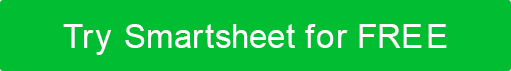 NOM DE L'EMPLOYÉNUMÉRO D'IDENTIFICATION DE L'EMPLOYÉDATE DU JOURCOURRIEL DE L'EMPLOYÉTÉLÉPHONE DE TRAVAILTÉLÉPHONE PERSONNELNOM DU DÉPARTEMENTNOM DU SUPERVISEURNOM DU SUPERVISEURLAISSER LES DÉTAILSDATE DE DÉBUTDATE DE FINNOMBRE D'HEURES DEMANDÉESCODE DE CONGÉ 
Se référer à la clé ci-dessous ou contacter les RHCODE DE CONGÉ 
Se référer à la clé ci-dessous ou contacter les RHNOM DE L'EMPLOYÉSIGNATURE DE L'EMPLOYÉSIGNATURE DE L'EMPLOYÉDATENOM DU SUPERVISEURSIGNATURE DU SUPERVISEURSIGNATURE DU SUPERVISEURDATELEAVE CODES  entrez la description et l'ID pour les codes non répertoriésLEAVE CODES  entrez la description et l'ID pour les codes non répertoriésLEAVE CODES  entrez la description et l'ID pour les codes non répertoriésLEAVE CODES  entrez la description et l'ID pour les codes non répertoriésDESCRIPTIONCODEDESCRIPTIONCODEVacancesCroix de VictoriaJuréJdMaladeSIndemnisation des accidentés du travailToiletteDeuilBvCongé familial pour raison médicale FmLACongé sans solde  CNPCongé personnelPlUTILISATION ADMINISTRATIVE UNIQUEMENTMONTANT DU CONGÉ APPROUVÉ SOLDE RESTANTMIS À JOUR PARUTILISATION ADMINISTRATIVE UNIQUEMENTDÉMENTITous les articles, modèles ou informations fournis par Smartsheet sur le site Web sont fournis à titre de référence uniquement. Bien que nous nous efforcions de maintenir les informations à jour et correctes, nous ne faisons aucune déclaration ou garantie d'aucune sorte, expresse ou implicite, quant à l'exhaustivité, l'exactitude, la fiabilité, la pertinence ou la disponibilité en ce qui concerne le site Web ou les informations, articles, modèles ou graphiques connexes contenus sur le site Web. Toute confiance que vous accordez à ces informations est donc strictement à vos propres risques.